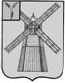 АДМИНИСТРАЦИЯ ПИТЕРСКОГО МУНИЦИПАЛЬНОГО РАЙОНА САРАТОВСКОЙ ОБЛАСТИРАСПОРЯЖЕН И Еот 20 июня 2019 года № 114-рс. ПитеркаО подготовке  и приеме муниципальных образовательных организацийПитерского муниципального района к началу 2019- 2020 учебному годуВ соответствии с Федеральным законом от 06.10.2003 г. № 131-ФЗ «Об общих принципах организации местного самоуправления в Российской Федерации», Распоряжением Правительства Саратовской области от 06 июня 2019 года № 126-Пр  «Об организации подготовки  и оценки готовности образовательных организаций области к 2019/2020 учебному году», на основании Устава Питерского муниципального района Саратовской области, в целях своевременной подготовки муниципальных образовательных учреждений Питерского муниципального района Саратовской области к 2019/2020 учебному году,ПОСТАНОВЛЯЕТ:1. Утвердить план мероприятий по подготовке муниципальных образовательных организаций района к началу 2019-2020 учебного года согласно приложению №1.2. Утвердить  комиссию по подготовке и приему образовательных организаций Питерского муниципального района к началу 2019-2020 учебного года,  согласно приложению №2.3. Утвердить план-график проверки готовности муниципальных образовательных организаций района к началу 2019-2020 учебному году согласно приложению №3.4. Первому заместителю главы администрации муниципального района Чиженькову О.Е., начальнику управления образования Болтневой О.А.:организовать мероприятия по подготовке муниципальных образовательных учреждений Питерского муниципального района Саратовской области к 2019-2020 учебному году;принять меры по улучшению эксплуатационных характеристик зданий муниципальных образовательных учреждений Питерского муниципального района Саратовской области;до 12 августа 2018 года завершить ремонтные работы в муниципальных образовательных учреждениях Питерского муниципального района Саратовской области;до 20 августа 2018 года обеспечить полное освоение денежных средств, предусмотренных на мероприятия по подготовке муниципальных образовательных учреждений Питерского муниципального района Саратовской области к 2019-2020 учебному году;организовать работу комиссии по приемке муниципальных образовательных учреждений Питерского муниципального района Саратовской области с 12 августа 2019 года по 16 августа 2019 года;осуществлять постоянный контроль за ходом подготовки муниципальных образовательных учреждений Питерского муниципального района Саратовской области к 2019-2020 учебному году.5. Начальнику управления централизованная бухгалтерия администрации Питерского муниципального района Саратовской области Рябовой  Н.Ю. осуществлять своевременное финансирование мероприятий по подготовке муниципальных образовательных учреждений Питерского муниципального района Саратовской области к 2019-2020 учебному году.6. Руководителям муниципальных образовательных учреждений Питерского муниципального района Саратовской области:до 12 августа 2019 года подготовить проекты актов готовности образовательных учреждений к 2019-2020 учебному году в 2-х экземплярах в соответствии с формой согласно приложению №1 к приказу министерства образования Саратовской области «О подготовке к началу 2019-2020 учебного года» и представить в Управление образования администрации Питерского муниципального района Саратовской области; до 12 августа 2019 года привести в соответствие с Федеральным законом от 21.12.1994 № 69-ФЗ «О пожарной безопасности», Федеральным законом от 22.07.2008 № 123-ФЗ «Технический регламент о требованиях пожарной безопасности» помещения муниципальных образовательных учреждений Питерского муниципального района Саратовской области, включая чердаки и подвалы, планы и пути эвакуации, первичные средства пожаротушения;до 12 августа 2019 года привести электрооборудование муниципальных образовательных учреждений Питерского муниципального района Саратовской области в соответствие с приказом Министерства энергетики Российской Федерации от 13.01.2003 № 6 «Об утверждении правил технической эксплуатации электроустановок потребителей»;до 12 августа 2019 года завершить ремонтные работы в муниципальных образовательных учреждениях Питерского муниципального района Саратовской области;7. Настоящее постановление вступает в силу со дня его подписания и подлежит обязательному опубликованию на официальном сайте администрации в информационно-телекоммуникационной сети Интернет по адресу:http://питерка.рф.8. Контроль за исполнением настоящего постановления оставляю за собой.Глава муниципального района                                                                    С.И. ЕгоровПриложение №1 к распоряжению администрации Питерского муниципального района от 20 июня 2019 года № 114-рПЛАН мероприятий по подготовке муниципальных образовательных организаций района   к началу 2019-2020учебного годаВерно: управляющий делами администрации	муниципального района                                                                   Приложение №2 к распоряжению администрации Питерского муниципального района от 20 июня 2019 года № 114-рСОСТАВкомиссии по подготовке и приему муниципальных образовательных организаций   Питерского муниципального районак началу 2019-2020 учебного годаЧиженьков О.Е. – первый заместитель главы администрации муниципального района,   председатель комиссии;Брусенцева Т.В. – заместитель главы администрации муниципального района по социальной сфере, заместитель   председателя комиссии;Болтнева О.А. – начальник муниципального учреждения Управление образования администрации Питерского муниципального района; секретарь комиссииЧлены комиссии: Елисеева Е.А. – заместитель главного бухгалтера муниципального учреждения «Централизованная бухгалтерия» управления образования администрации Питерского муниципального района (по согласованию);Землянская Е.В. – специалист I категории муниципального учреждения  Управление образования администрации Питерского муниципального района;Жалнин А.В.  -  государственный инспектор  отдела  надзорной деятельности по Краснокутскому, Александрово-Гайскому, Новоузенскому и Питерскому районам   ОНД и ПР Главного управления МЧС России по Саратовской области»капитан внутренней службы (по согласованию); Земцов Ю.Н. - начальник отделения полиции №2 в составе МО МВД России «Новоузенский» Саратовской области, подполковник полиции (по согласованию);Якушина  Ю.М. – начальник   отдела архитектуры и капитального строительства администрации Питерского муниципального района;Верно: управляющий делами администрации              муниципального района                                                              Приложение №3 к распоряжению администрации Питерского муниципального района от 20 июня 2019 года №114-рПлан-графикпроверки готовности муниципальных образовательных организаций  района к началу 2019-2020 учебного года      Верно: управляющий делами администрации              муниципального №МероприятияИсполнительИсполнительСрок исполненияПожарная безопасностьПожарная безопасностьПожарная безопасностьПожарная безопасностьПожарная безопасность1.Обеспечение обслуживания и работоспособности систем автоматической противопожарной защитыРуководители образовательных учрежденийДо 12 августа 2019 годаДо 12 августа 2019 года2.Наличие и исправность огнетушителей (все образовательные организации)Руководители образовательных учрежденийДо 12 августа 2019 годаДо 12 августа 2019 года4.Установка устройств для самозакрывания дверей и уплотнениях в притворах на лестнице. Руководители образовательных учрежденийДо 12 августа 2019 годаДо 12 августа 2019 года5Проведение работ   по обеспечению подачи светового и звукового сигнала о возникновении пожара в зданиях классов функциональной пожарной опасности на приемно-контрольное устройство в помещении дежурного персонала или на специальные выносные устройства оповещения с дублированием этих сигналов  на пульт подразделения пожарной охраны без участия работников объекта.Руководители образовательных учрежденийДо 12 августа 2019 годаДо 12 августа 2019 годаПроведение инструктажей по соблюдению требований пожарной безопасности. Руководители образовательных учрежденийДо 12 августа 2019 годаДо 12 августа 2019 годаУкомплектование рабочих мест средствами индивидуальной защиты, пожаротушения и инструментом.Руководители образовательных учрежденийДо 12 августа 2019 годаДо 12 августа 2019 года                                               Обеспечение безопасности в случае ЧС                                               Обеспечение безопасности в случае ЧС                                               Обеспечение безопасности в случае ЧС                                               Обеспечение безопасности в случае ЧС                                               Обеспечение безопасности в случае ЧССоблюдение требований и выполнение комплекса мероприятий, направленных на антитеррористическую защищённость и обеспечение безопасности в случае ЧСРуководители образовательных учрежденийРазмещение наглядной агитации по вопросам соблюдения мер безопасности и умения действовать на случай возникновения ЧСРуководители образовательных учрежденийСанитарные, гигиенические и медицинские мероприятияСанитарные, гигиенические и медицинские мероприятияСанитарные, гигиенические и медицинские мероприятияСанитарные, гигиенические и медицинские мероприятияСанитарные, гигиенические и медицинские мероприятия6Подготовка учебных кабинетов и групповых комнат к новому учебному годуУчреждения образованияДо 12 августа 2019 годаДо 12 августа 2019 года7Текущий ремонт пищеблоковУчреждения образованияДо 12 августа 2019 годаДо 12 августа 2019 года8Прохождение мед. осмотра персоналомРуководители образовательных учрежденийДо 12 августа 2019 годаДо 12 августа 2019 года9Выполнение мероприятий по обеспечению санитарного состояния и содержания помещений установленным требованиямРуководители образовательных учрежденийДо 12 августа 2019 годаДо 12 августа 2019 годаРемонтные работыРемонтные работыРемонтные работыРемонтные работы10Проведение косметических ремонтных работ в образовательных учреждениях Руководители образовательных учрежденийДо 12 августа 2019 годаЭнергосберегающие мероприятия Энергосберегающие мероприятия Энергосберегающие мероприятия Энергосберегающие мероприятия 11Выполнение мероприятий по обеспечению санитарного состояния и содержания газовых котельных. Руководители образовательных учреждений Август –сентябрь  2019годаОбеспечение надёжности схемы электротеплоснабжения, её соответствия категории энергоприёмников.Руководители образовательных учрежденийДо 12 августа 2019 годаСодержание энергоустановок в работоспособном состоянии и их безопасная эксплуатация.Руководители образовательных учрежденийДо 12 августа 2019 годаПроведение своевременного и качественного технического обслуживания, ремонта, испытаний энергооборудования и энергоустановок.Руководители образовательных учрежденийДо 12 августа 2019 годаСоблюдения требований охраны труда электротеплотехнического и электротехнологического персонала.Руководители образовательных учрежденийДо 12 августа 2019 годаВыполнение других мероприятийВыполнение других мероприятийВыполнение других мероприятийВыполнение других мероприятий12Разработка организационно- распорядительных документов по пожарной безопасности (приказов о назначении должностных лиц, ответственных за противопожарное состояние образовательного учреждения, инструкций по мерам пожарной безопасности, планов эвакуации и др.)Руководители образовательных учрежденийДо 12 августа 2019 года13Установка перед образовательными учреждениями знака пешеходного перехода, знак «Дети идут в школу», лежачий полицейский (искусственная дорожная неровность). Руководители образовательных учрежденийДо 12 августа 2019 годаОбеспечение доступности зданий и сооружений организаций, осуществляющих образовательную деятельность, для лиц с ограниченными возможностямиРуководители образовательных учрежденийДо 12 августа 2019 годаСоздание необходимых условий для организации перевозок детей автотранспортом.Руководители образовательных учрежденийДо 12 августа 2019 годаРазмещение на официальном сайте организаций акт приёмки готовности к началу 2017-2018 учебного года в формате PDF в сети Интернет.Руководители образовательных учреждений До 12 августа 2019 года№ п/пПолное наименование учрежденияДата проверки1Муниципальное общеобразовательное учреждение «Средняя общеобразовательная  школа с. Питерка Питерского района Саратовской области»16 августа 2019 года2Муниципальное дошкольное  образовательное учреждение «Детский сад «Теремок» села Питерка Питерского района Саратовской области16 августа 2019 года3Муниципальное дошкольное  образовательное учреждение «Детский сад «Чебурашка» села Питерка Питерского района Саратовской области16 августа 2019 года4Муниципальное дошкольное  образовательное учреждение «Детский сад «Березка» села Питерка Питерского района Саратовской области16 августа 2019 года5Муниципальное учреждение дополнительного образования  «Дом детского творчества» Питерского района Саратовской области 16 августа 2019 года6Муниципальное  учреждение дополнительного  образования  «Детско-юношеская спортивная школа» село Питерка Питерского района  Саратовской области16 августа 2019 года7Муниципальное общеобразовательное учреждение «Средняя общеобразовательная  школа с. Запрудное      Питерского района Саратовской области»12 августа 2019 года8Муниципальное общеобразовательное учреждение «Средняя общеобразовательная  школа п. Нива      Питерского района Саратовской области»12 августа 2019 года9Муниципальное общеобразовательное учреждение «Средняя общеобразовательная  школа села Малый Узень     Питерского района Саратовской области»12 августа 2019 года10Муниципальное общеобразовательное учреждение «Средняя общеобразовательная  школа с. Агафоновка    Питерского района Саратовской области»13 августа 2019 года11Муниципальное общеобразовательное учреждение «Средняя общеобразовательная  школа поселок Нариманово     Питерского района Саратовской области»13 августа 2019 года12Муниципальное дошкольное  образовательное учреждение «Детский сад «Тополек» села Малый Узень  Питерского района Саратовской области12 августа 2019 года13Муниципальное дошкольное  образовательное учреждение «Детский сад «Ручеек» поселка Нива  Питерского района Саратовской области12 августа 2019 года14Муниципальное дошкольное  образовательное учреждение «Детский сад «Полянка» села  Запрудное   Питерского района Саратовской области12 августа 2019 года15Муниципальное дошкольное  образовательное учреждение «Детский сад «Солнышко» села Агафоновка   Питерского района Саратовской области13 августа 2019 года16Муниципальное дошкольное  образовательное учреждение «Детский сад «Сказка» станции Питерка    Питерского района Саратовской области»13 августа 2019 года17Муниципальное дошкольное  образовательное учреждение «Детский сад «Полюшко» поселка Нариманово    Питерского района Саратовской области13 августа 2019 года18Муниципальное общеобразовательное учреждение «Средняя общеобразовательная  школа с. Мироновка Питерского района Саратовской области15 августа 2019 года19Муниципальное общеобразовательное учреждение «Средняя общеобразовательная  школа поселка Новореченский  Питерского района Саратовской области»15 августа 2019 года20Муниципальное общеобразовательное учреждение «Средняя общеобразовательная  школа село Новотулка  Питерского района Саратовской области»14 августа 2019 года21Муниципальное общеобразовательное учреждение «Средняя общеобразовательная  школа с. Алексашкино     Питерского района Саратовской области»14 августа 2019 года22Муниципальное общеобразовательное учреждение «Средняя общеобразовательная  школа села Козловка   Питерского района Саратовской области»14 августа 2019 года23Муниципальное общеобразовательное учреждение «Средняя общеобразовательная  школа поселка Трудовик    Питерского района Саратовской области»14 августа 2019 года24Муниципальное дошкольное  образовательное учреждение «Детский сад «Вишенка» поселка Зеленый Луг   Питерского района Саратовской области15 августа 2019 года25Муниципальное дошкольное  образовательное учреждение «Детский сад общеразвивающего вида «Родничок» села Моршанка   Питерского района Саратовской области15 августа 2019 года26Муниципальное дошкольное  образовательное учреждение «Детский сад «Колосок» села Мироновка   Питерского района Саратовской области15 августа 2019 года27Муниципальное дошкольное  образовательное учреждение «Детский сад «Сказка» села Новотулка    Питерского района Саратовской области»14 августа 2019 года28Муниципальное дошкольное  образовательное учреждение «Детский сад «Ягодка» поселка Привольный     Питерского района Саратовской области»14 августа 2019 года29Муниципальное дошкольное  образовательное учреждение «Детский сад «Ивушка» села Козловка      Питерского района Саратовской области14 августа 2019 года30Муниципальное дошкольное  образовательное учреждение «Детский сад «Солнышко» поселка Трудовик      Питерского района Саратовской области14 августа 2019 года31Муниципальное дошкольное  образовательное учреждение «Детский сад «Ромашка» села Алексашкино      Питерского района Саратовской области14 августа 2019 года32Муниципальное дошкольное  образовательное учреждение   «Детский сад «Колокольчик» поселка Опытная станция Питерского района Саратовской области14 августа 2019 года